 Szanowni Państwo,W imieniu Komitetu Organizacyjnego i Naukowego mam zaszczyt zaprosić Państwa do udziału w XVII Konferencji Ogólnopolskiej Sekcji Żywienia Do i Pozajelitowego Polskiego Towarzystwa Farmaceutycznego, która odbędzie się w dniach 18-19 listopada 2022 roku w Warszawie. Tegoroczna Konferencja odbędzie się pod hasłem: „Terapia Żywieniowa – Zespołowa gra do jednej bramki.”Do udziału w Konferencji chcemy jak zawsze zaprosić ekspertów z dziedziny żywienia klinicznego. Zgodnie z tematem przewodnim Konferencji, w tym roku chcemy położyć szczególny nacisk na zagadnienia związane z interdyscyplinarnym charakterem szeroko pojętej terapii żywieniowej. Postaramy się w gronie ekspertów określić możliwości i zakres opieki farmaceutycznej skierowanej do pacjentów objętych terapią żywieniową. W drugim dniu Konferencji pragniemy zorganizować warsztaty praktyczne, których tematy pokrywają się z najważniejszymi zagadnieniami z praktyki farmaceuty szpitalnego, zaangażowanego w żywienie kliniczne m.in.: sporządzanie mieszanin na bazie worków RTU, obliczanie stabilności, podawanie leków przez sztuczne dostępy, monitoring stref czystych w pracowniach leku jałowego.Mamy nadzieję, że Państwa obecność na wykładach i warsztatach przyczyni się do rozwoju leczenia i wsparcia żywieniowego w polskich szpitalach oraz bardziej zaangażowanego udziału farmaceutów w pracy zespołów żywieniowych.Zachęcamy do aktywnego udziału w Konferencji, zgłaszania doniesień z własnych ośrodków, wygłoszenia poglądowych prezentacji.                                                                        Zapraszam do współpracy i udziału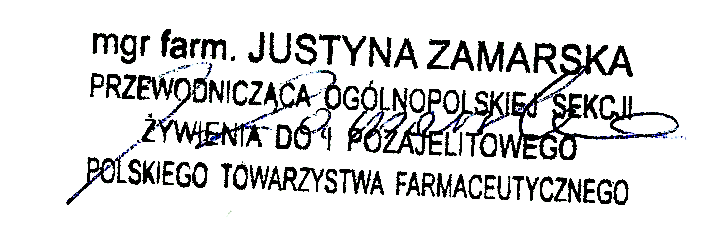 